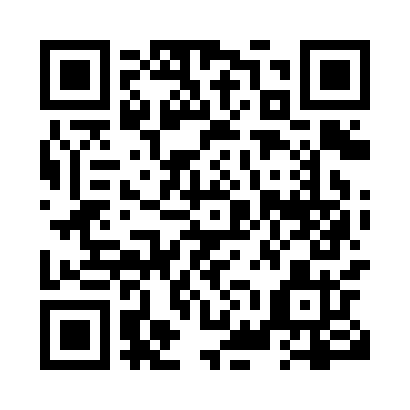 Prayer times for Grand Falls, New Brunswick, CanadaWed 1 May 2024 - Fri 31 May 2024High Latitude Method: Angle Based RulePrayer Calculation Method: Islamic Society of North AmericaAsar Calculation Method: HanafiPrayer times provided by https://www.salahtimes.comDateDayFajrSunriseDhuhrAsrMaghribIsha1Wed4:346:141:286:318:4210:232Thu4:326:131:286:318:4410:253Fri4:306:111:286:328:4510:274Sat4:286:101:286:338:4610:295Sun4:266:081:286:348:4810:316Mon4:236:071:286:358:4910:337Tue4:216:051:276:358:5010:358Wed4:196:041:276:368:5210:379Thu4:176:021:276:378:5310:3910Fri4:156:011:276:388:5410:4111Sat4:136:001:276:388:5610:4312Sun4:115:581:276:398:5710:4513Mon4:095:571:276:408:5810:4714Tue4:075:561:276:418:5910:4915Wed4:055:551:276:419:0110:5116Thu4:035:541:276:429:0210:5317Fri4:015:521:276:439:0310:5518Sat3:595:511:276:449:0410:5619Sun3:585:501:276:449:0510:5820Mon3:565:491:286:459:0711:0021Tue3:545:481:286:469:0811:0222Wed3:525:471:286:469:0911:0423Thu3:505:461:286:479:1011:0624Fri3:495:451:286:489:1111:0825Sat3:475:441:286:489:1211:1026Sun3:465:431:286:499:1311:1127Mon3:445:431:286:509:1411:1328Tue3:435:421:286:509:1511:1529Wed3:415:411:286:519:1611:1730Thu3:405:401:296:519:1711:1831Fri3:385:401:296:529:1811:20